ВНИМАНИЕ!Информация для студентов,  имеющих задолженность по дисциплине «Физическая культура»Всем студентам, имеющим задолженность по дисциплине, необходимо записаться на новый курсСсылка на курс https://openedu.ru/course/spbstu/PHYSCUL/?session=fall_2022Запись открыта по 09.10.2022Курс стартует с 12.09.2022 по 30.11.2022 После прохождения первых 2-х модулей, каждому студенту, который учится повторно, необходимо отправить свои данные (ФИО, корпоративную почту, номер группы) ответственному преподавателю за институт, подтвердив свое обучение:ИЭ, ИММиТ, ФизМех, ИКиЗИ, ИБСиБ, – bakaev_vv@spbstu.ru (профессор, к.п.н. Бакаев Владислав Владимирович)ИСИ, ИКНиТ – vasilieva_vs@spbstu.ru  (доцент, к.п.н. Васильева Валерия Сергеевна)ИЭиТ, ГИ - nigmat_yur@spbstu.ru (доцент, к.п.н. Нигматулина Юлия Рамильевна)ИПМЭиТ –gavrilina_ao@spbstu.ru  (ассистент Гаврилина Алина Олеговна)Тем студентам, которые не пришлют свою эл. почту и не подтвердят свое обучение, доступ к последующим модулям будет закрыт, пока они не выполнят п.2. Это связано с дополнительным запросом на открытие модулей.По завершению курса студенты будут аттестованы ответственными преподавателями. Учебная часть  ИФКСиТ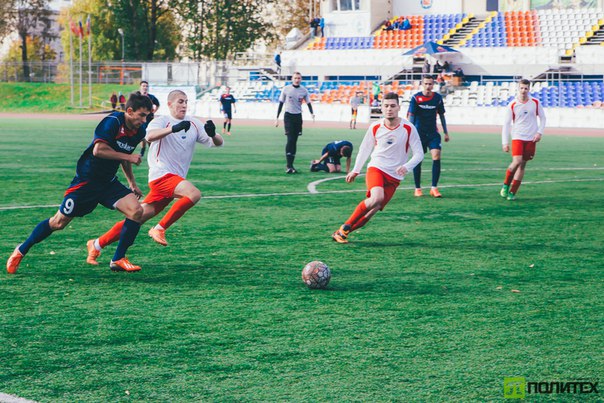 Открытое образование - Физическая культураopenedu.ruОнлайн-курс "Физическая культура" 